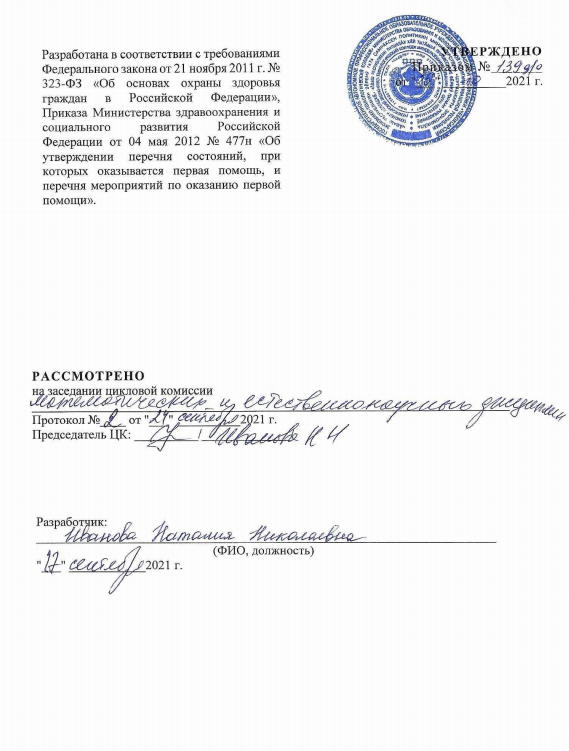 I. ПОЯСНИТЕЛЬНАЯ ЗАПИСКА Дополнительная профессиональная образовательная программа  по Оказанию первой помощи пострадавшим разработана в соответствии с требованиями Федерального закона от 21 ноября 2011 г. № 323-ФЗ «Об основах охраны здоровья граждан в Российской Федерации» (Собрание законодательства Российской Федерации, 2011, N 48, ст. 6724; 2012, N 26, ст. 3442; 2013, N 27, ст. 3477; N 39, ст. 4883; N 48, ст. 6165; N 52, ст. 6951; 2014, N 30, ст. 4206, 4257; N 43, ст. 5798; N 49, ст. 6927), Федерального закона от 29 декабря 2012 г. N 273-ФЗ «Об образовании в Российской Федерации» (Собрание законодательства Российской Федерации, 2011, N 48, ст. 6724; 2012, N 26, ст. 3442; 2013, N 27, ст. 3477; N 39, ст. 4883; N 48, ст. 6165; N 52, ст. 6951; 2014, N 30, ст. 4206, 4257; N 43, ст. 5798; 2015, N 1, ст. 53), Приказа Министерства здравоохранения и социального развития Российской Федерации от 04 мая 2012 № 477н «Об утверждении перечня состояний, при которых оказывается первая помощь, и перечня мероприятий по оказанию первой помощи» (зарегистрирован Министерством юстиции Российской Федерации 16 мая 2012 г., регистрационный № 24183), с изменением, внесенным приказом Министерства здравоохранения и социального развития Российской Федерации 07 ноября 2012 № 586н (зарегистрирован Министерством юстиции Российской Федерации 28 декабря 2012 г., регистрационный № 26405).Целью данной  программы является формирование у обучающихся ключевой компетенции по оказанию первой помощи пострадавшим.Содержание  программы представлено пояснительной запиской, учебным планом,  рабочей программой, планируемыми результатами освоения  программы, условиями реализации программы, системой оценки результатов освоения  программы, учебно-методическими материалами, обеспечивающими реализацию программы.Рабочая программа раскрывает рекомендуемую последовательность изучения тем, а также распределение учебных часов по темам.Последовательность изучения тем определяется организацией, осуществляющей образовательную деятельность.Условия реализации  программы содержат организационно-педагогические, кадровые, информационно-методические и материально-технические требования. Учебно-методические материалы обеспечивают реализацию  программы.Рабочая программа предусматривает достаточный для формирования, закрепления и развития практических навыков и компетенций объем практики.II.  УЧЕБНЫЙ ПЛАН Таблица 1III. РАБОЧАЯ ПРОГРАММАТема 1. Организационно-правовые аспекты оказания первой помощи.Теоретическое занятие по теме 1.Организация оказания первой помощи в Российской Федерации. Нормативно-правовая база, определяющая права, обязанности и ответственность при оказании первой помощи.Понятие «первая помощь». Перечень состояний, при которых оказывается первая помощь, перечень мероприятий по ее оказанию.Современные наборы средств и устройств, использующиеся для оказания первой помощи (аптечка первой помощи (автомобильная), аптечка для оказания первой помощи работникам и др.) Основные компоненты, их назначение.Общая последовательность действий на месте происшествия с наличием пострадавших. Соблюдение правил личной безопасности и обеспечение безопасных условий для оказания первой помощи (возможные факторы риска, их устранение). Простейшие меры профилактики инфекционных заболеваний, передающихся при непосредственном контакте с человеком, его кровью и другими биологическими жидкостями.Основные правила вызова скорой медицинской помощи и других специальных служб, сотрудники которых обязаны оказывать первую помощь. Тема 2. Оказание первой помощи при отсутствии сознания, остановке дыхания и кровообращения.Теоретическое занятие по теме 2.Основные признаки жизни у пострадавшего. Причины нарушения дыхания и кровообращения. Способы проверки сознания, дыхания, кровообращения у пострадавшего.Современный алгоритм проведения сердечно-легочной реанимации (СЛР). Техника проведения искусственного дыхания и  давления руками на грудину пострадавшего.Ошибки и осложнения, возникающие при выполнении реанимационных мероприятий. Показания к прекращению СЛР. Мероприятия, выполняемые после прекращения СЛР.Особенности СЛР у детей.Порядок оказания первой помощи при частичном и полном нарушении проходимости верхних дыхательных путей, вызванном инородным телом у пострадавших в сознании, без сознания. Особенности оказания первой помощи тучному пострадавшему, беременной женщине и ребёнку.Практическое занятие по теме 2.Оценка обстановки на месте происшествия.Отработка навыков определения сознания у пострадавшего.Отработка приёмов восстановления проходимости верхних дыхательных путей. Оценка признаков жизни у пострадавшего.Отработка вызова скорой медицинской помощи, других специальных служб.Отработка приёмов искусственного дыхания «рот ко рту», «рот к носу», с применением устройств для искусственного дыхания.Отработка приёмов давления руками на грудину пострадавшего. Выполнение алгоритма сердечно-легочной реанимации.Отработка приёма перевода пострадавшего в устойчивое боковое положение.Отработка приемов удаления инородного тела из верхних дыхательных путей пострадавшего.Тема 3. Оказание первой помощи при наружных кровотечениях и травмах.Теоретическое занятие по теме 3.Цель и порядок выполнения обзорного осмотра пострадавшего.Понятия «кровотечение», «острая кровопотеря». Признаки различных видов наружного кровотечения (артериального, венозного, капиллярного, смешанного). Способы временной остановки наружного кровотечения: пальцевое прижатие артерии, наложение жгута, максимальное сгибание конечности в суставе, прямое давление на рану, наложение давящей повязки.Оказание первой помощи при носовом кровотечении.Понятие о травматическом шоке, причины и признаки. Мероприятия, предупреждающие развитие травматического шока.Цель и последовательность подробного осмотра пострадавшего. Основные состояния, с которыми может столкнуться участник оказания первой помощи.Травмы головы. Оказание первой помощи. Особенности ранений волосистой части головы. Особенности оказания первой помощи при травмах глаза и носа.Травмы шеи, оказание первой помощи. Остановка наружного кровотечения при травмах шеи. Фиксация шейного отдела позвоночника (вручную, подручными средствами, с использованием медицинских изделий).Травмы груди, оказание первой помощи. Основные проявления травмы груди, особенности наложения повязок при травме груди, наложение окклюзионной (герметизирующей) повязки. Особенности наложения повязки на рану груди с инородным телом.Травмы живота и таза, основные проявления. Оказание первой помощи.Закрытая травма живота с признаками внутреннего кровотечения. Оказание первой помощи. Особенности наложения повязок на рану при выпадении органов брюшной полости, при наличии инородного тела в ране.Травмы конечностей, оказание первой помощи. Понятие «иммобилизация». Способы иммобилизации при травме конечностей.Травмы позвоночника. Оказание первой помощи.Практическое занятие по теме 3.Отработка проведения обзорного осмотра пострадавшего.Проведение подробного осмотра пострадавшего.Остановка наружного кровотечения при ранении головы, шеи, груди, живота, таза и конечностей с помощью пальцевого прижатия артерий (сонной, подключичной, подмышечной, плечевой, бедренной); наложение табельного и импровизированного кровоостанавливающего жгута (жгута-закрутки, ремня), максимальное сгибание конечности в суставе, прямое давление на рану, наложение давящей повязки.Отработка наложения окклюзионной (герметизирующей) повязки при ранении грудной клетки.Наложение повязок при наличии инородного предмета в ране живота, груди, конечностей.Отработка приёмов первой помощи при переломах. Иммобилизация (подручными средствами, аутоиммобилизация, с использованием медицинских изделий).Отработка приемов фиксации шейного отдела позвоночника. Тема 4. Оказание первой помощи при прочих состояниях.Теоретическое занятие по теме 4.Виды ожогов, их признаки. Понятие о поверхностных и глубоких ожогах. Ожог верхних дыхательных путей, основные проявления. Оказание первой помощи.Перегревание, факторы, способствующие его развитию. Основные проявления, оказание первой помощи.Холодовая травма, ее виды. Основные проявления переохлаждения (гипотермии), отморожения, оказание первой помощи.Отравления, пути попадания ядов в организм. Признаки острого отравления. Оказание первой помощи при попадании отравляющих веществ в организм через дыхательные пути, пищеварительный тракт, через кожу.Цель и принципы придания пострадавшим оптимальных положений тела. Оптимальные положения тела пострадавшего с травмами груди, живота, таза, конечностей, с потерей сознания, с признаками кровопотери.Способы контроля состояния пострадавшего, находящегося в сознании, без сознания.Психологическая поддержка. Цели оказания психологической поддержки. Общие принципы общения с пострадавшими, простые приемы их психологической поддержки.Принципы передачи пострадавшего бригаде скорой медицинской помощи, другим специальным службам, сотрудники которых обязаны оказывать первую помощь. Практическое занятие по теме 4.Наложение повязок при ожогах различных областей тела. Применение местного охлаждения.Наложение термоизолирующей повязки при отморожениях.Придание оптимального положения тела пострадавшему при отсутствии сознания, травмах различных областей тела, значительной кровопотере.Экстренное извлечение пострадавшего из труднодоступного места, отработка основных приёмов (пострадавший в сознании, пострадавший без сознания).Приёмы перемещения пострадавших на руках одним, двумя и более участниками оказания первой помощи. Отработка приемов переноски пострадавших с травмами головы, шеи, груди, живота, таза, конечностей и позвоночника.Оказание психологической поддержки пострадавшим при различных острых стрессовых реакциях. Способы самопомощи в экстремальных ситуациях. Тема 5. Решение ситуационных задач.Практическое занятие по теме 5.Решение ситуационных задач с использованием наглядных пособий и условных пострадавших.IV. ПЛАНИРУЕМЫЕ РЕЗУЛЬТАТЫ ОСВОЕНИЯ ПРИМЕРНОЙ ПРОГРАММЫРезультатом освоения  программы является сформированная у обучающихся ключевая компетенция по оказанию первой помощи.Обучающиеся должны знать:общие положения, касающиеся первой помощи и основные понятия, ее определяющие, в том числе права и обязанности по оказанию первой помощи;организационно-правовые аспекты оказания первой помощи;состояния, при которых оказывается первая помощь, ее основные мероприятия;общая последовательность действий на месте происшествия с наличием пострадавших;внешние факторы, создающие опасности при оказании первой помощи;способы переноски и транспортировки пострадавших;порядок вызова скорой медицинской помощи;признаки отсутствия сознания и дыхания, правила оказания первой помощи при отсутствии сознания, остановке дыхания и кровообращения, правила проведения сердечно-легочной реанимации;признаки острой непроходимости дыхательных путей, правила оказания первой помощи при инородных телах верхних дыхательных путей;правила проведения обзорного осмотра и оказания первой помощи при наружных кровотечениях;правила подробного осмотра пострадавшего на наличие травм и повреждений;правила оказания первой помощи при травмах различных областей тела;правила транспортной иммобилизации;признаки ожогов и других эффектов воздействия высоких температур, правила оказания первой помощи;признаки отморожений и других эффектов воздействия низких температур, правила оказания первой помощи;признаки отравлений, правила оказания первой помощи.Обучающиеся должны уметь:определять угрожающие факторы для собственной жизни и здоровья;определять угрожающие факторы для жизни и здоровья пострадавшего и окружающих;устранять угрожающие факторы для жизни и здоровья;прекращать действие повреждающих факторов на пострадавшего;оценивать количество пострадавших;извлекать пострадавшего из транспортного средства или других труднодоступных мест;применять различные способы переноски и перемещения, пострадавших одним, двумя или более участников оказания первой помощи;вызывать скорую медицинскую помощь, другие специальные службы, сотрудники которых обязаны оказывать первую помощь в соответствии с федеральным законом или со специальным правилом;использовать штатные (аптечки первой помощи) и подручные средства оказания первой помощи;определять наличие сознания у пострадавшего;открывать дыхательные пути запрокидыванием головы с подъемом подбородка, выдвижением нижней челюсти;определять наличие дыхания с помощью слуха, зрения и осязания;определять наличие кровообращения, проверять наличие пульса на магистральных артериях;осуществлять давление руками на грудину пострадавшего;проводить искусственное дыхание "Рот ко рту", "Рот к носу", с использованием устройства для искусственного дыхания;обеспечивать проходимость верхних дыхательных путей, приданием устойчивого бокового положения;проводить удаление инородного тела из верхних дыхательных путей пострадавшего;проводить обзорный осмотр пострадавшего на наличие кровотечений;определять признаки  кровопотери;владеть приемами временной остановки наружного кровотечения: пальцевое прижатие артерии, наложение жгута или жгута-закрутки, максимальное сгибание конечности в суставе, прямое давление на рану, наложение давящей повязки;проводить подробный осмотр и опрос пострадавшего: головы, шеи, груди, спины, живота и таза, конечностей;оказывать первую помощь при ранениях различной локализации;накладывать повязки на различные участки тела;накладывать окклюзионную (герметизирующую) повязку на грудную клетку;проводить иммобилизацию (аутоиммобилизация, с помощью подручных средств, с использованием изделий медицинского назначения);фиксировать шейный отдел позвоночника (вручную, подручными средствами, с использованием табельных изделий медицинского назначения);прекращать воздействие опасных химических веществ на пострадавшего (промывание желудка путем приема воды и вызывания рвоты, удаление с поврежденной поверхности и промывание поврежденной поверхности проточной водой);применять местное охлаждение при травмах, термических ожогах и иных воздействиях высоких температур или теплового излучения;применять термоизоляцию при отморожениях и других эффектах воздействия низких температур;придавать пострадавшему оптимальное положение тела;контролировать состояние пострадавшего (сознание, дыхание, кровообращение);оказывать психологическую поддержку пострадавшему;передавать пострадавшего бригаде скорой медицинской помощи, другим специальным службам, сотрудники которых обязаны оказывать первую помощь в соответствии с федеральным законом или со специальным правилом.V. УСЛОВИЯ РЕАЛИЗАЦИИ  ПРОГРАММЫ 5.1. При разработке на основе  программы рабочей программы образовательная организация самостоятельно формирует перечень компетенций, формируемых у обучающихся компетенций, в зависимости от их возрастных, гендерных, профессиональных и др. особенностей и образовательных потребностей.Организационно-педагогические условия реализации программы должны обеспечивать реализацию  программы в полном объеме, соответствие качества подготовки обучающихся установленным требованиям, соответствие применяемых форм, средств, методов обучения и воспитания возрастным, психофизическим особенностям, склонностям, способностям, интересам и потребностям обучающихся.Обучение проводится в оборудованных учебных кабинетах с использованием учебно-материальной базы, соответствующей установленным требованиям.Продолжительность учебного часа теоретических и практических занятий должна составлять 1 академический час (45 минут).5.2. Педагогические работники, реализующие программу, должны удовлетворять квалификационным требованиям, указанным в квалификационных справочниках по соответствующим должностям и (или) профессиональных стандартах.5.3. Информационно-методические условия реализации программы:учебный план;календарный график;рабочая программа;методические материалы и разработки;расписание занятий.5.4. Материально-технические условия реализации программы.Мастерская «Пожарная безопасность»Перечень материаловТаблица 2VI. СИСТЕМА ОЦЕНКИ РЕЗУЛЬТАТОВ ОСВОЕНИЯ ПРОГРАММЫ Осуществление текущего контроля успеваемости и промежуточной аттестации обучающихся, установление их форм, периодичности и порядка проведения относится к компетенции организации, осуществляющей образовательную деятельность.Подготовка завершается итоговой аттестацией в форме зачета. Зачет включает в себя проверку теоретических знаний и оценку практических навыков. Лица, получившие по итогам промежуточной аттестации неудовлетворительную оценку, к сдаче зачета не допускаются.Проверка теоретических знаний при проведении зачета проводится по темам:«Организационно-правовые аспекты оказания первой помощи»;«Оказание первой помощи при отсутствии сознания, остановке дыхания и кровообращения»;«Оказание первой помощи при наружных кровотечениях и травмах»;«Оказание первой помощи при прочих состояниях».Оценка практических навыков заключается в решении ситуационных задач по темам:«Оказание первой помощи при отсутствии сознания, остановке дыхания и кровообращения»;«Оказание первой помощи при наружных кровотечениях и травмах»;«Оказание первой помощи при прочих состояниях».Результаты зачета оформляются протоколом. По результатам зачета выдается свидетельство о прохождении обучения.Индивидуальный учет результатов освоения обучающимися образовательных программ, а также хранение в архивах информации об этих результатах осуществляются на бумажных и (или) электронных носителях организацией, осуществляющей образовательную деятельность. VII. УЧЕБНО-МЕТОДИЧЕСКИЕ МАТЕРИАЛЫ, ОБЕСПЕЧИВАЮЩИЕРЕАЛИЗАЦИЮ ПРОГРАММЫ Учебно-методические материалы представлены:Программой учебного курса по оказанию первой помощи, утвержденной в установленном порядке;Рабочей программой учебного курса по оказанию первой помощи, согласованной с уполномоченным органом и утвержденной руководителем организации, осуществляющей образовательную деятельность;методическими рекомендациями по организации образовательного процесса, утвержденными руководителем организации, осуществляющей образовательную деятельность;материалами для проведения промежуточной и итоговой аттестации обучающихся, утвержденными руководителем организации, осуществляющей образовательную деятельность.№Наименования темКоличество часовКоличество часовКоличество часов№Наименования темВсегов том числев том числе№Наименования темВсегоТеоретические занятияПрактические занятия1.Организационно-правовые аспекты оказания первой помощи.22-2.Оказание первой помощи при отсутствии сознания, остановке дыхания и кровообращения.4223.Оказание первой помощи при наружных кровотечениях и травмах.4224.Оказание первой помощи при прочих состояниях.4225.Решение ситуационных задач (зачет).2-2Итого:1688Наименования учебных материаловЕдиница измеренияКоличествоОборудованиеОборудованиеОборудованиеТренажер - манекен взрослого пострадавшего с контролером для отработки приемов сердечно-легочной реанимацииКомплект1Тренажер - манекен взрослого пострадавшего без контролера для отработки приемов сердечно-легочной реанимацииКомплект1Тренажер - манекен взрослого для отработки приемов удаления инородного тела из верхних дыхательных путейКомплект1Расходный материал для тренажеровКомплект1Набор имитаторов травм и поврежденийКомплект.1Расходные материалыРасходные материалыРасходные материалыАптечки первой помощи (автомобильная, для оказания первой помощи работникам)Комплект10Табельные средства для оказания первой помощи: устройства для проведения искусственного дыхания различных моделей, кровоостанавливающие жгуты, перевязочные средстваКомплект1Учебно-наглядные пособияУчебно-наглядные пособияУчебно-наглядные пособияУчебные пособия по первой помощи пострадавшимКомплект1Учебный фильм по первой помощиШт.1Наглядные пособия (слайды, плакаты): способы остановки кровотечения, сердечно-легочная реанимация, оптимальные положения и т.п.Комплект1Технические средства обученияТехнические средства обученияТехнические средства обученияМультимедийный проекторШт.1Экран для демонстрации учебных фильмовШт.1Персональный компьютер (ноутбук)Шт.1